Skills and QualificationsHighly self-motivated and flexible with adaptable approach towards work.Fluent in written and spoken English-a beginner in Hindu and Arabic.Excellent customer service, interpersonal and communication skills that results to rapport with clients and employees.Strong physical ability to stand and walk throughout work shiftPositive attitude with natural ability to provide excellent service in a team environment with ability to deal with people from many cultures having managed a smallYOUTH GROUP that enhanced the look of streets and towns.ExperienceSuccessfully interact with clients in a calm and friendly way while offering assistance over the phone as well as face to face that resulting to customer satisfaction.Review and provide comments on the adequacy of documents and take necessary steps to cure any deficiencies ensuring a progressive clients satisfaction is reachedProvide explanation about new retail products and distribute descriptions pamphlet to keep clients updatedCommended by senior management for consistently resolving difficulties quickly and tactfullyAnswering all company callsAttending customer complaint filling and updating customer record. Received high remarks for increase in sales and telemarketing of company productsDisbursed more loans to clients during this period hence increasing company returnsEducation and ActivitiesDiploma in journalismEldoret college of professional studiesHigh school DiplomaTAITO KTGA SEC SCHOOL,KENYAgibson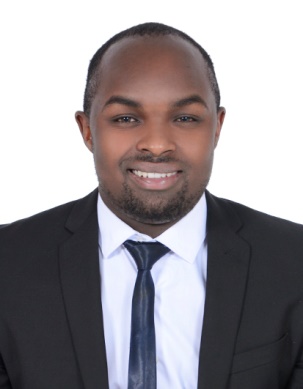 8Th Feb 1993,KenyaSummaryTo be part of an organization that provides a platform that would enable me gain experience and at the same time use my capabilities,skillsand education to help achieve the objective of the organizationCUSTOMER SERVICEANSAR  GROUP-Sharjah,U.A.E10/2016 to CurrentCUSTOMER SERVICE EXECUTIVE  SAFARICOM KENYA LIMITED10/2015 to 1ST2016SALES EXECUTIVE  EQUITY BANK01/2014 to 10/2015